Health and Wellbeing 2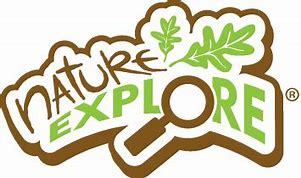 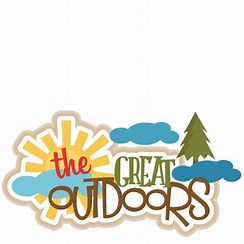 Nature Outdoor Walk and ArtThis week your challenge is to look at nature, during one of your exercise days out of doors. You are asked to walk and to take a pencil, clipboard, or something to lean on, and paper to draw “something interesting” that you spot on route. You can make good use of some of your senses too. You might even take a photo. I have also enclosed two worksheet which may help, if required.There is a lot more scientific research which highlights the advantages of getting outside - whether it be in a forest, a garden, a park or just walking around the streets where you live.Nature and the outdoors enable us to improve ourselves - physical and mental health can be enhancedlowers blood pressurerelieves some depression and anxiety issues helps us to relaxhelps us to be a happier personhelps us to talkDrawing and creating your own art can be beneficial too -calms a troubled mindhelp someone who has been ill to recuperateFor children especially it can help - creative developmentcommunication of their thoughtsdevelopment of gross/fine motor skills concentrationimaginationimproves social skills Enjoy getting out there and having fun with your family. 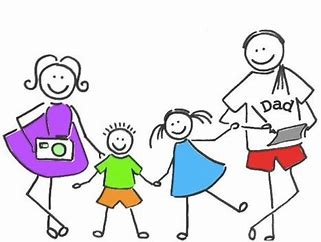 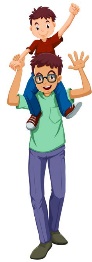 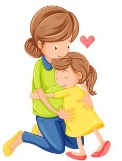 